Персональные данные выпускника: Хобби: Интерес к компьютерным и программным  новшествам, увлечение автомобилями,активный отдых так же интересуюсь музыкой.Жизненное кредо: Не перекладывайте ответственность за свою жизнь на других.Дополнительные сведения:Стараюсь получить разнообразный опыт во всех допустимых сферах жизни.Производственную практику проходил в ООО «Комбинат строительных материалов» - автотранспортный цех.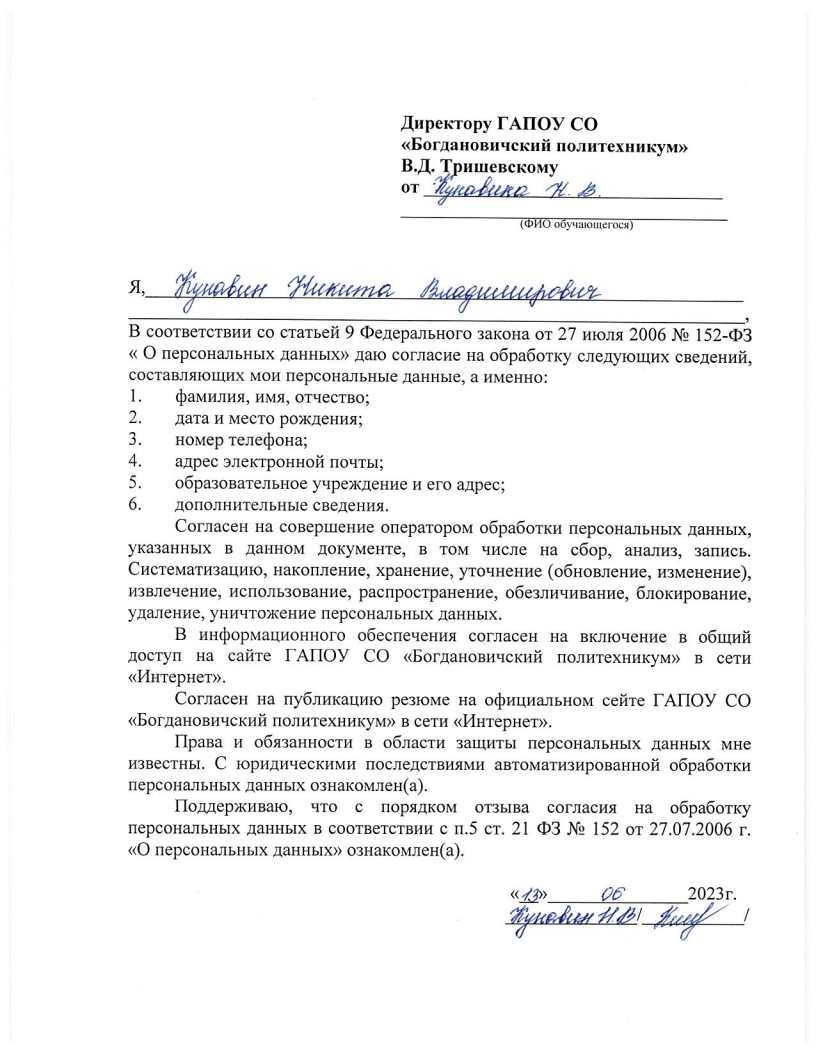 Ф.И.О.: Кунавин Никита Владимирович                          Дата рождения: 04.04.2003 г.Свердловская область,  г. БогдановичТелефон: +7 902 445-85-06Адрес эл. почты: nikitka.kunavin@mail.ruУчебное заведение:ГАПОУ СО «Богдановичский политехникум»Специальность: «Техническое обслуживание  и ремонт автомобильного транспорта» Квалификация: Техник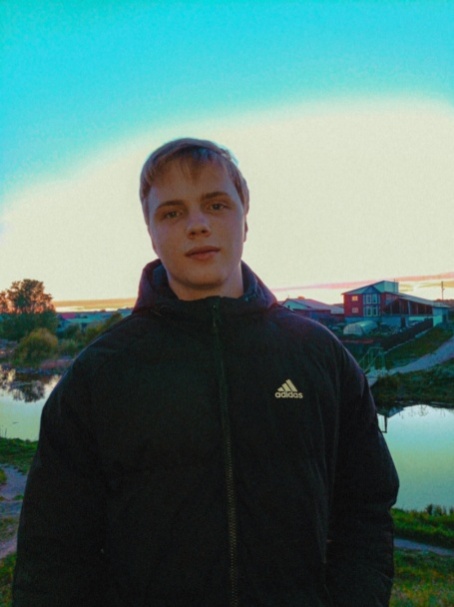 